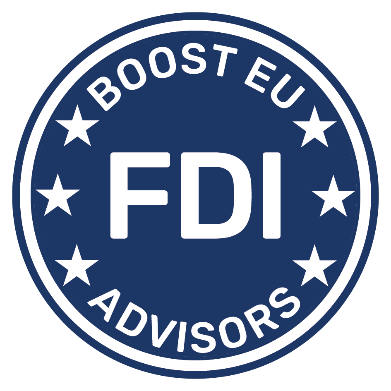 Nosilec projekta: Replika, napredne rešitve, d.o.o., Tržaška cesta 42, SI – 1000 LjubljanaPartnerji projekta: B2, visoka šola za poslovne vede, zavod, Tržaška cesta 42, SI – 1000 LjubljanaG.G. Eurosucess Consulting Limited, Stavrou Avenue 56,  Karyatides Business Center,  Block A2 – Office 205, Strovolos, CY – 2035 NicosiaMagnet društvo s ograničenom odgovornošču za usluge, trgovinu, zastupanje i turističku agenciju, Ulica Andrije Štangera 19, HR – 51410 OpatijaVisoka poslovna škola PAR, Trg Riječke rezolucije 4, HR – 51000 RijekaOI 1 ANALIZA IZOBRAŽEVALNIH POTREBTa dokument odraža zgolj avtorjevo mnenje. Evropska komisija ni odgovorna za kakršno koli morebitno uporabo informacij, ki se nahajajo v tem dokumentu.Seznam vsebine:UvodOzadjeV zadnjih sedmih letih je prišlo do velikega povečanja prilivov iz globalnih tujih neposrednih naložb (NN) (9,7 % svetovnega BDP), na skupnih 1,76 bilijona ameriških dolarjev leta 2015, kar predstavlja najvišjo raven od globalne gospodarske in finančne krize v obdobju 2008-2009. Največji prejemniki NN so danes razvite države, ki so leta 2015 prejele 54 % svetovnih NN. Najprivlačnejša regija je Evropa, z 28,6 % svetovnega vhodnih NN (vir: Unctad, 2016). Leta 2015 so vhodne NN v Sloveniji predstavljale 4 % narodnega BDP; z 2,171 novimi podjetji. Na Cipru so vhodne NN predstavljale 41,2 % narodnega BDP in na Hrvaškem 0,3 % BDP (https://data.worldbank.org/indicator/BX.KLT.DINV.WD.GD.ZS?end=2015&locations=CY-HR-SI&start=2014&view=chart). Poleg tega gospodarski sektor poslovnega svetovanja še naprej stalno raste, tako glede na število podjetij kot glede na obseg prihodkov v tej panogi. V Evropi je trg svetovalnih storitev v obdobju 2014-2015 beležil 3,6 % rast, njegov obseg pa je bil ocenjen na 98 milijard ameriških dolarjev. V tej panogi je bilo ustvarjenih več kot 70.000 novih podjetij. V enakem obdobju se je število panožnih podjetij v Sloveniji povečalo za okoli 1.000. Leta 2015 je bilo v panogi poslovnega svetovanja dejavnih več kot 9.500 podjetij (vir: Eurostat). Na Hrvaškem je ocenjeno število tovrstnih podjetij v tem obdobju znašalo 150. Hrvaška je imela leta 2015 več kot 3.300 podjetij, ki so bila aktivna v tej panogi. V obdobju 2014-2015 se je ta panoga na Cipru povečala za približno 200 podjetij. Leta 2015 je imel Ciper več kot 1.400 podjetij v sektorju »Poslovne in druge storitve menedžerskega svetovanja«. Kljub temu so pobudniki projektov podjetja, ki poleg ostalega zagotavljajo svetovanje in pomoč tujim strankam pri vlaganju v nova poslovna področja. Pri svojem dolgoletnem delu s tujci so ugotovili, da imajo tuji vlagatelji težave z administrativnimi in zakonskimi postopki v državah gostiteljicah. Zaradi teh ovir se pogosto odločijo vlagati drugam.V okviru priprave projekta je bila izvedena anketa s 109 poslovnimi subjekti iz različnih držav EU in drugih delov sveta. Anketiranci so potrdili, da za tujce prvo oviro predstavlja pridobivanje ustreznih informacij o poslovnem okolju. Glavne težave:prevelika količina informacij, razdrobljenost informacij in nudenja storitev med posameznimi podjetji, organizacijami in portali (npr. računovodstvo, postopki za odprtje podjetja, pridobivanje delovnih dovoljenj in dovoljenj za bivanje, davčno in pravno svetovanje, ponudba nepremičnin in podpora vlaganjem v nepremičnine itd.) nepopolnost in nezanesljivost informacij, neustreznost informacij za njihov primer, nezadostno razumevanje informacij o poslovnem okolju, ker je večina na voljo zgolj v narodnih jezikih.  Informacije nudijo različni strokovnjaki iz različnih organizacij. Izkušnje projektnih partnerjev so pokazale, da imajo nekateri njihovi zaposlenci del ustreznega znanja, vendar so potrebovali več let udeleževanja različnih seminarjev, tečajev in delovnih praks, da so pridobili znanje za delo s tujimi vlagatelji. Kljub temu je določena dela potrebno prepustiti podizvajalcem, saj ni nobene programa usposabljanja, ki bi vključeval vso potrebno znanje, spretnosti in veščine ter kompetence, ki jih svetovalec za tuje neposredne naložbe potrebuje za popolno podporo vlagateljev.   Umestitev analize potrebe po usposabljanjuNa temelju teh dejstev je bil pripravljen projekt »Boosting EU economy through training of Foreign Direct Investment advisors« (Boost EU – FDI advisor) [»Krepitev gospodarstva EU z usposabljanjem svetovalcev za tuja neposredna vlaganja« (Krepitev EU – Svetovalec za tuje NN)], ki je pridobil sofinanciranje Evropske komisije v okviru programa Erasmus+. Splošni cilji projekta:Izboljšati kakovost in dostopnost poklicnega izobraževanja in usposabljanja.  Izboljšati znanja in spretnosti ter veščine zaposlenih v ustreznih svetovalnih podjetjih. Povečati zaposljivost drugih odraslih .Za premostitev vrzeli med povpraševanjem na trgu delovne sile in izobraževalnim sistemom bodo projektni partnerji pripravili:  program usposabljanja »Svetovalec za tuje neposredne naložbe«, program usposabljanja za vodje usposabljanja, ustrezna učna gradiva, pobude za Nacionalne poklicne kvalifikacije.Prvi korak k visokokakovostnim rezultatom projekta Boost EU – FDI advisor (Krepitev EU – Svetovalec za tuje NN) je bil izvedba podrobne analize obstoječih potreb po usposabljanju.  Splošne informacije o analizi potreb po usposabljanjuZačetna hipotezaa) Tuji neposredni vlagatelji iščejo informacije in podporo, ki so razpršene med različnimi poklici in svetovalnimi podjetji (računovodje, davčni svetovalci, pravniki, finančni strokovnjaki, nepremičninski posredniki, javni uradniki, menedžerji…). b) Informacije, ki jih vlagatelji iščejo, lahko razdelimo na naslednja področja:- davki ob odprtju podjetja- davki za vodenje podjetja- možnosti zbiranja sredstev (državno, različni skladi EU)- stroški odpiranja podjetja- stroški vodenja podjetja- možne oblike podjetij in postopki za odpiranje podjetja - postopek pridobivanja delovnega dovoljenja- zakonodaja na različnih področjih poslovanja- zakonodaja v zvezi s poslovanjem podjetja- banke in denarni sistem- možnosti pridobivanja posojil- nakup obstoječega podjetja- stanje na trgu nepremičnin- ponudba na trgu delovne sileCilji analize potreb po usposabljanjuCilji analize potreb po usposabljanju so naslednji:preverjanje, če je hipoteza pravilna, določanje informacij, ki jih tuj vlagatelj potrebuje,določanje vrst znanj ter spretnosti in veščin, ki manjkajo trenutnim zaposlencem, vlagateljev,določanje veščin, znanja in kompetenc, ki jih potrebuje visokousposobljena delovna sila za zagotavljanje ustreznih svetovalnih dejavnosti za tuje neposredne vlagatelje,zagotavljanje celovitega temelja za programe usposabljanja in priprava gradiv.Zaželeni izidi programa usposabljanjaUstrezno usposobljeni svetovalci za tuje NN bodo:v krajšem času tujim vlagateljem priskrbeli vse informacije, ki jih le-ti potrebujejo,izboljšali zadovoljstvo tujih vlagateljev s prejeto podporo,   prispevali k povečanju tujih vlaganj,prispevali k višjim prihodkom podjetij, za katera delajo,prispevali k odpiranju novih delovnih mest v gospodarstvu, ki jih bodo odprli tuji vlagatelji.Metodologije in časovni okvir anketeV okviru te raziskave so bile uporabljene naslednje metodologije:preučitev ustreznih obstoječih virov,priprava anketnih vprašalnikov,spletne ankete in individualni razgovori s predstavniki anketiranih ciljnih skupin (anketiranci), analiza pridobljenih podatkov v vseh državah,določitev skupnih in različnih vidikov na specifičnih področjih, primerjanje rezultatov s hipotezo,  določitev potreb za usposabljanje vlagateljev za tuje neposredne naložbe.ČASOVNI OKVIRZbiranje podatkov je potekalo od 12. 10. 2017 do 16. 12. 2017.Sodelujoči pri anketi – anketiranci Anketa se je osredotočila na dve ciljni skupini:tuje vlagatelje,svetovalce tujih vlagateljev.Tuji vlagateljiV anketi je sodelovalo 124 tujih vlagateljev, od katerih jih je po 32 vlagalo na Hrvaškem in v Sloveniji (na državo), 30 na Cipru in 30  drugih državah (Italija, Poljska, Mehika, Portugalska, Kolorado (ZDA), Črna gora, Turčija, Avstrija, Republika Češka, Brazilija, Luksemburg, Portoriko, Nemčija, Španija, Madžarska, Rusija, Srbija, Kitajska, Indija, Grčija).70 (56 %) je bilo posameznih vlagateljev, 54 (44 %) pa je zastopalo pravne osebe.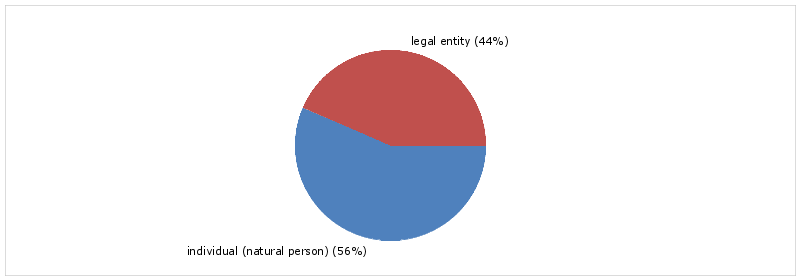 razlogi za njihovo vlaganje v tuje države so bili različni. najmočnejši razlog (za 59 [48 %] anketirancev) so predstavljale poslovne možnosti in odpiranje novega podjetja (za 48-39 % anketirancev), vendar ne smemo zanemariti drugih razlogov (članstvo v EU – 29 %, kakovost življenja – 28 %, možnosti vlaganja v nepremičnine – 27 %, dobra geostrateška lokacija – 25 %, usposobljena delovna sila – 23 %). Kakšen je bil glavni razlog vaše odločitve za vlaganje?  (n = 124) 
Možnih več odgovorov 
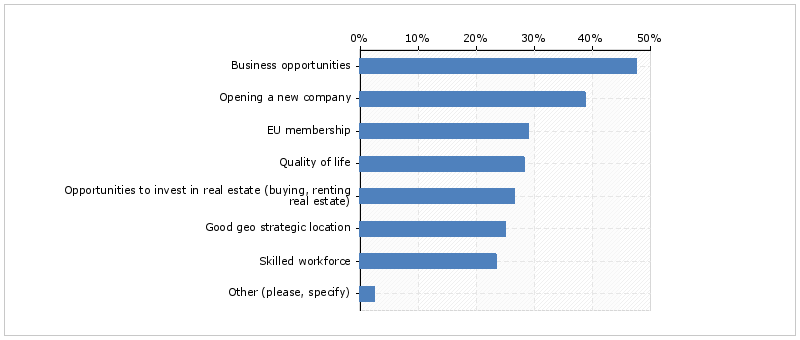 Med drugimi razlogi so anketiranci navedli »vrnitev domov«, »ugodno podnebje« in »zmerne cene«. 64 (52 %) anketirancev je odprlo novo podjetje, 60 (48 %) pa jih je širilo obstoječe.Kakšna je oblika vašega vlaganja?  (n = 124) 
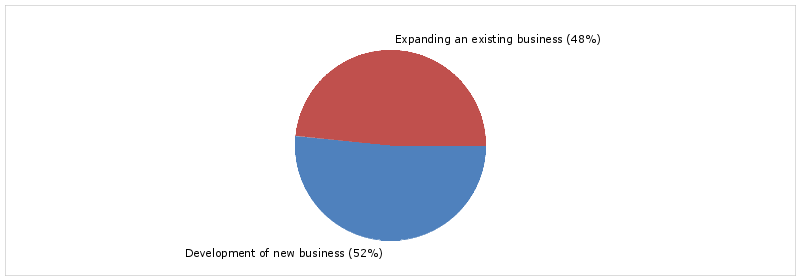 Obseg vlaganj anketiranih vlagateljev je bil različen: od manj kot 50.000 evrov (20 (16 %) anketirancev) do prek milijona evrov (17 (13 %) anketirancev). Večina je vložila med 50.000 in 100.000 evrov (26 (20 %) anketirancev), 22 (17 %) jih je vložilo med 100.001 in 300.000 evrov ter 300.001 do 500.000 evrov; 18 (14 %) anketirancev je vložilo od 500.001 do milijona evrov.kakšen je bil obseg vaše vlaganja? (izbirno)  (n = 124) 
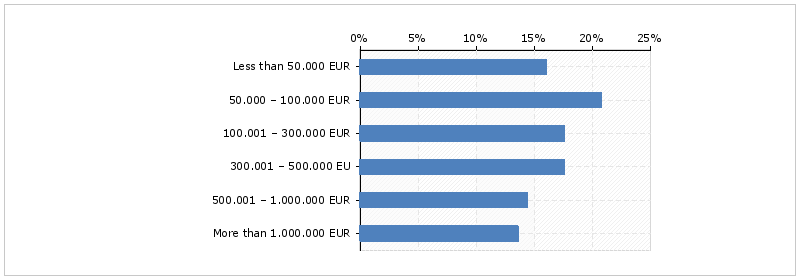 Svetovalci tujim vlagateljemV anketi je sodelovalo 46 svetovalcev iz različnih poslovnih podjetij in organizacij: po 15 iz Hrvaške in Slovenije (na državo) in 16 s Cipra. Med anketiranci je bilo 22 žensk (48 %) in 24 moških (52 %). 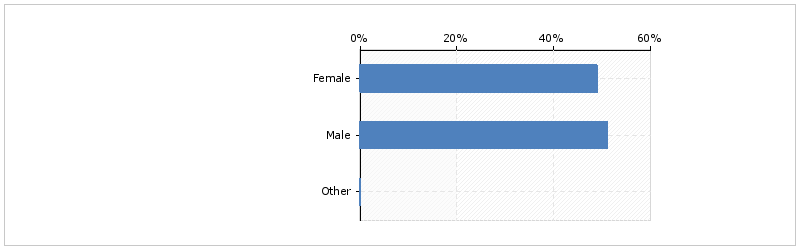 Anketa je vključevala anketirance iz starostnih skupin od 21-30 let do prek 60 let. Večina je spadala v starostno skupino 31 – 40 let (24 - 52 %), 10 (22 %) jih je bilo iz starostne skupine 41-50 let, 6 (13 %) iz starostne skupine 21-60 let, 5 (11 %) iz starostne skupine 21-30 let in 1 (2 %) anketiranec je bil star prek 60 let.Prosimo, navedite svojo starost.  (n = 46) 
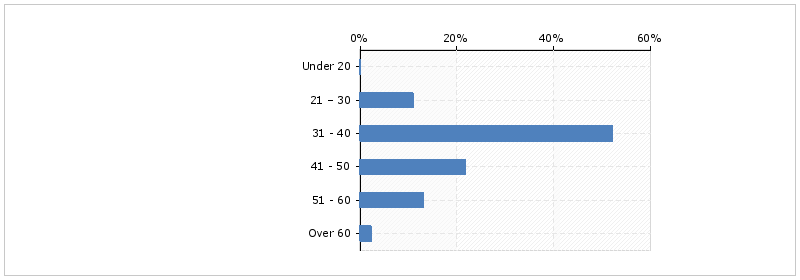 Večina anketirancev je bilo visoko izobraženih: 32 (70 %) anketirancev ima več kot srednješolsko izobrazbo, 11 (24 %) srednješolsko izobrazbo, 3 (6 %) pa imajo nižjo izobrazbo od srednješolske.Katera je vaša najvišja dosežena raven Evropskega sistema kvalifikacij?  (n = 46) 
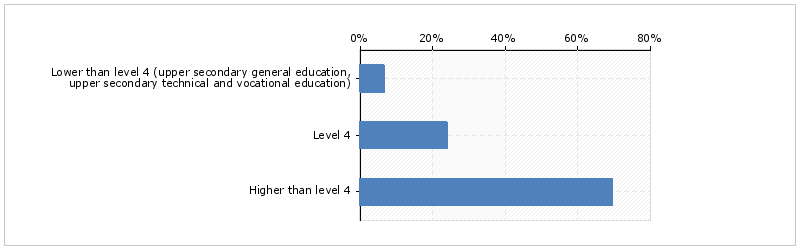 20 anketirancev (43 %) je imelo izobrazbo iz računovodstva, 14 (30 %) z drugih področij ekonomije, 4 (8,5 %) s področja nepremičnin, 3 (6,5 %) iz prava in 5 (11 %) z drugih področij.Večina anketirancev je izkušenih svetovalcev z vsaj 3 leti ustreznih delovnih izkušenj (37 (82 %) anketirancev). Zgolj 8 (18 %) ima manj kot 3 leta ustreznih delovnih izkušenj.  V okviru svojega vsakdanjega dela so odgovorni za zagotavljanje različnih vrst informacij tujim vlagateljem:37 (80 %) o vrstah, postopkih in stroških odpiranja podjetja37 (80 %) o zakonskih zahtevah in stroških poslovanja podjetja32 (70 %) o ponudbi na trgu delovne sile in stroških zaposlovanja  28 (61 %) o postopkih za pridobivanje zahtevanih ali zaželenih potrdil in/ali dovoljenj24 (52 %) o postopkih in pogojih za pridobivanje dovoljenj za delo in za bivanje 24 (52 %) o zakonodaji v določenih panogah17 (37 %) o stanju na področju nepremičnin13 (29 %) o možnostih za pridobivanje sredstev (državna, različni skladi EU, bančna posojila)11 (24 %) o pogojih za združitev družin v državi gostiteljici2 (4 %) o drugih vprašanjih (načela odpiranja podjetja, narodni značaj)AnketaTuji vlagateljiTa del ankete je bil namenjen določitvi potreb, izkušenj in želja tujih vlagateljev.Potrebe124 tujih vlagateljev smo vprašali, katere vrste informacij o državi gostiteljici potrebujejo, ko se odločajo za vlaganje v določeni državi? 96 (80 %) je ocenilo, da so temeljnega pomena ali zelo pomembne »Zakonske zahteve in stroški poslovanja podjetja«.95 (79 %) je ocenilo, da so temeljnega pomena ali zelo pomembni »Postopki za pridobitev zahtevanih ali želenih potrdil in/ali dovoljenj«.92 (76 %) je ocenilo, da je temeljnega pomena ali zelo pomembna »Zakonodaja na posameznih področjih poslovanja«.80 (66 %) je ocenilo, da so temeljnega pomena ali zelo pomembne »Ponudba na trgu delovne sile in stroški zaposlovanja«.77 (63 %) je ocenilo, da je temeljnega pomena ali zelo pomembno »Stanje na področju nepremičnin«.74 (62 %) je ocenilo, da so temeljnega pomena ali zelo pomembni »Postopki in pogoji za pridobitev dovoljenja za delo in bivanje«.72 (58 %) je ocenilo, da so temeljnega pomena ali zelo pomembne »Vrste podjetij, postopki in stroški odpiranja podjetja«.55 (46 %) je ocenilo, da so temeljnega pomena ali zelo pomembni »Pogoji za združitev družine v državi gostiteljici«.54 (45 %) je ocenilo, da so temeljnega pomena ali zelo pomembne »Možnosti za pridobivanje sredstev (državna, skladi EU, bančna posojila)«.Kakšne vrste informacij potrebujete pri odločanju o državi, v katero želite vlagati?IzkušnjeVečina tujih vlagateljev (48 – 39 %) je potrebne informacije dobilo na spletnih straneh. 36 (29 %) je potrebne informacije dobilo prek spletne pošte, 19 (15 %) prek telefonskega razgovora, 3 (2 %) prek papirnatih oglasov in 17 (14 %) iz drugih virov. 6 vlagateljev je potrebne informacije dobilo z uporabo vseh virov, 5 z osebnimi srečanji, 2 od prijateljev, 1 od drugih stikov, 1 je sam raziskoval, 1 pa je informacije dobil od podjetja, v katerega je vlagal. 
62 vlagateljev (50 %) je potrebne informacije dobilo od računovodskih servisov v državi gostiteljici, 25 (20 %) od odvetniških pisarn v državi gostiteljici, 15 (12 %) od vladnih ustanov v državi gostiteljici, 10 (8 %) od nepremičninskih agencij v državi gostiteljici, 3 (2 %) od veleposlaništva v domači državi, 2 (2 %) od bank v državi gostiteljici, 1 (1 %) od trgovinske zbornice v državi gostiteljici in 7 (6 %) iz drugih virov. Pri kom ste dobili potrebne informacije? (Prosimo, izberite najustreznejši odgovor)   (n = 125) 
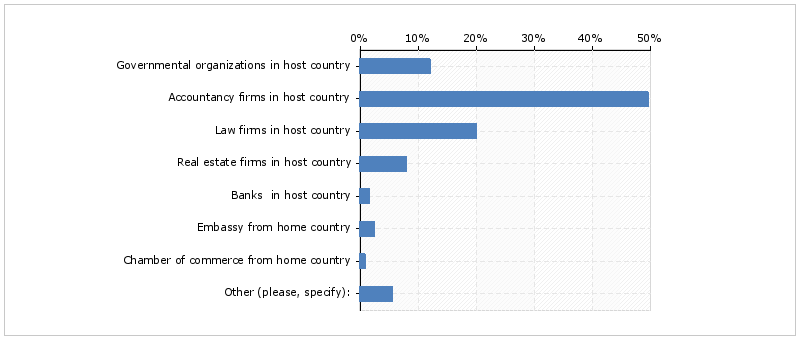 2 sta dobila informacije od podjetij, v katera sta vlagala, 2 od svetovalnih podjetij, 1 od računovodskih servisov v domači državi, 1 od nepremičninske agencije v domači državi, 1 pa je uporabljal vse vire. Večina od vlagateljev je preverila več kot 1 vir, preden je dobila zaupanja vredne informacije. 72 (58 %) jih je preverilo dva do pet virov, 32 (26 %) jih je preverilo pet ali več virov in le 21 (17 %) jih je preverilo zgolj en vir.Koliko virov informacij ste preverili, preden ste dobili zaupanja vredne informacije?  (n = 125) 
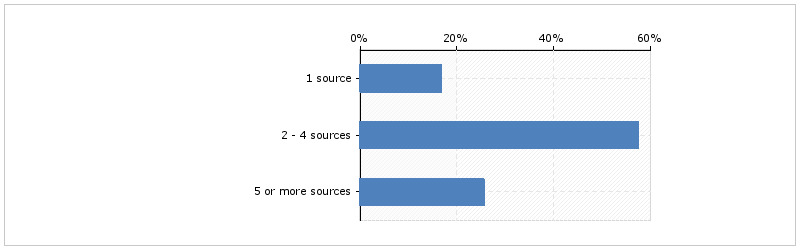 
58 (46 %) vlagateljev je zbiralo potrebne informacije več kot tri mesece, 56 (45 %) do tri mesece in 11 (9 %) manj kot en mesec.Koliko časa ste potrebovali, da ste dobili vse potrebne informacije za odločitev o vlaganju?  (n = 125) 
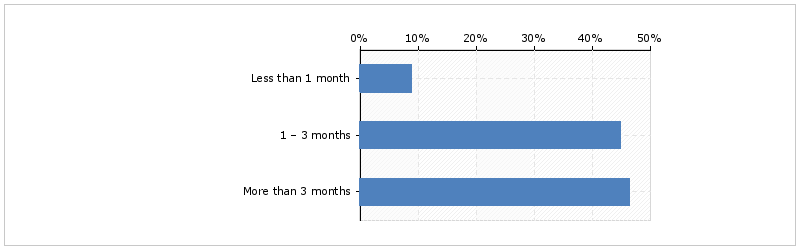 Večina vlagateljev (59 – 47 %) zaupa računovodskim servisom, 23 (18 %) jih zaupa odvetniškim pisarnam, 17 (14 %) vladnim ustanovam, 9 (7 %) jih zaupa nepremičninskim agencijam in znancem z ustreznimi izkušnjami z vlaganjem v državi gostiteljici, 4 (3 %) pa zaupajo bankam ali drugim virom.Kateremu viru informacij najbolj zaupate?  (n = 125) 
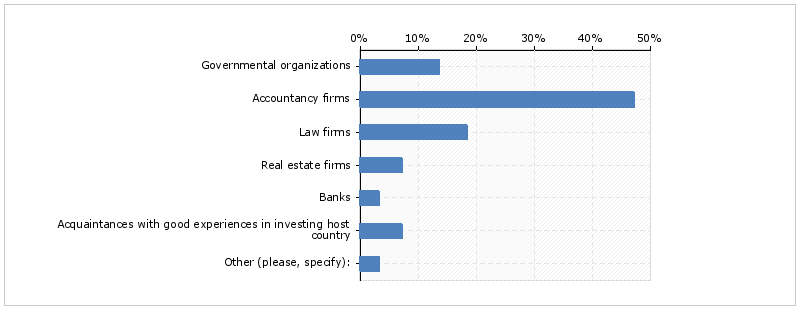 2 zaupata podjetjem, v katera vlagata, 1 zaupa računovodskemu servisu in 1 zaupa kombinaciji vseh virov. Vlagatelje smo vprašali, kako so zadovoljni s prejetimi informacijami. Zgolj 70 (57 %) jih je prejelo vse potrebne informacije o vrstah, postopkih in stroških odpiranja podjetja.Zgolj 57 (48 %) jih je prejelo vse potrebne informacije o zakonskih zahtevah in stroških poslovanja podjetja.Zgolj 45 (38 %) jih je prejelo vse potrebne informacije o ponudbi na trgu delovne sile in stroških zaposlovanja.Zgolj 43 (36 %) jih je prejelo vse potrebne informacije o postopkih in pogojih za pridobitev dovoljenj za delo in bivanje.Zgolj 37 (31 %) jih je prejelo vse potrebne informacije o zakonodaji na določenih področjih poslovanja.Zgolj 35 (29 %) jih je prejelo vse potrebne informacije o možnostih pridobivanja sredstev (državna, skladi EU, bančna posojila).Zgolj 33 (28 %) jih je prejelo vse potrebne informacije o položaju na nepremičninskem področju.Zgolj 23 (19 %) jih je prejelo vse potrebne informacije o pogojih za združitev družine v državi gostiteljici).ŽeljeVečina vlagateljev (103 – 84 %) bi raje sodelovala z zgolj enim lokalnim svetovalcem, od katerega bi lahko dobila vso potrebno podporo poslovnega okolja v državi gostiteljici. 20 (16 %) bi jih raje sodelovalo z več svetovalci z različnimi vrstami strokovnosti in usposobljenosti.Prosimo, navedite, če želite:  (n = 123) 
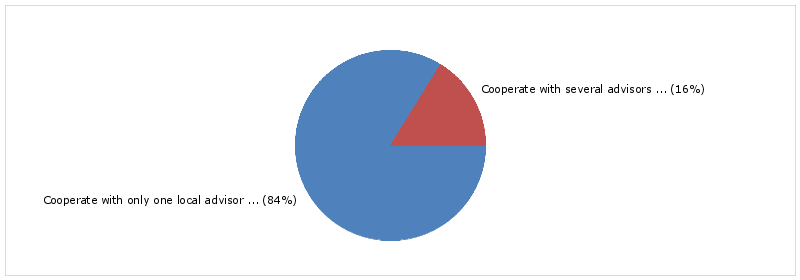 61 (48 %) vlagateljev bi želelo prejemati informacije v angleščini, 25 (20 %) v nemščini, 21 (17 %) v ruščini, 6 (5 %) v grščini, 4 (3 %) v francoščini in 9 (7 %) v drugih jezikih.V katerem jeziku bi želeli prejeti to informacijo?  (n = 126) 

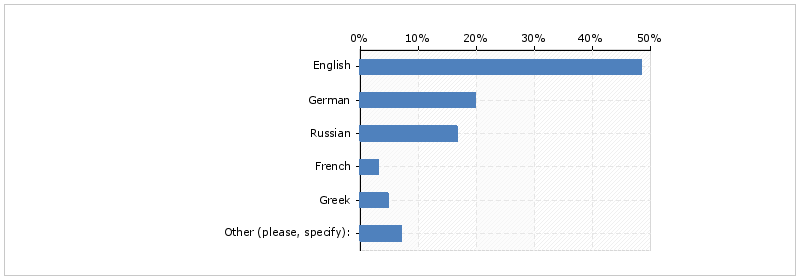 3 vlagatelji bi želeli informacije prejemati v slovenščini, 3 v italijanščini in 2 v španščini.Pri odprtih vprašanjih o predlogih in priporočilih je odgovorilo 10 vlagateljev. Predlagali so naslednje:vse informacije na enem mestuveč praktičnih informacij o življenju v državi gostiteljici (šolanje otrok, social varnost...)boljše poznavanje podrobnostiboljši splošni odnosSvetovalci za tuje neposredne vlagateljeTa del ankete je bil namenjen ugotavljanju potreb vlagateljev skozi oči svetovalcev, trenutnih spretnosti in veščin svetovalcev in njihovih potreb po usposabljanju.Potrebe vlagateljevSvetovalce smo vprašali, kakšne vrste informacij iščejo tuji vlagatelji. Ocenili so pogostost posameznih informacij.Na podlagi njihovih izkušenj vedno ali zelo pogosto: 40 (91 %) vlagateljev išče informacije o zakonskih zahtevah in stroških v zvezi s poslovanjem podjetja.40 (89 %) vlagateljev išče informacije o oblikah podjetij ter postopkih in stroških odpiranja podjetja.34 (76 %) vlagateljev išče informacije o panožni zakonodaji.28 (62 %) vlagateljev išče informacije o postopkih pridobivanja zahtevanih ali želenih potrdil in/ali dovoljenj.28 (62 %) vlagateljev išče informacije o ponudbi na trgu dela in stroških zaposlovanja ter postopkih in pogojih za pridobivanje dovoljenj za delo in bivanje.22 (48 %) vlagateljev išče informacije o stanju na nepremičninskem področju.11 (25 %) vlagateljev išče informacije o možnostih pridobivanja sredstev (državna, skladi EU, bančna posojila).10 (22 %) vlagateljev išče informacije o pogojih za združitev družine v državi gostiteljici.Dva svetovalca sta navedla, da tuji vlagatelji vedno tudi vprašajo, kdaj bo kot plačilna valuta uveden evro in kako pridobiti ustrezna dovoljenja o državnih organov.
Trenutne spretnosti in veščine svetovalcevPri svojem vsakdanjem delu so odgovorni za zagotavljanje različnih vrst informacij tujim vlagateljem:37 (80 %) o oblikah podjetij ter postopkih in stroških odpiranja podjetja37 (80 %) o zakonskih zahtevah in stroških v zvezi s poslovanjem podjetja32 (70 %) o ponudbi na trgu dela in stroških zaposlovanja28 (61 %) o postopkih pridobivanja zahtevanih ali želenih potrdil in/ali dovoljenj24 (52 %) o postopkih in pogojih za pridobivanje dovoljenj za delo in bivanje24 (52 %) o panožni zakonodaji17 (37 %) o stanju na nepremičninskem področju13 (29 %) o možnostih pridobivanja sredstev (državna, skladi EU, bančna posojila)11 (24 %) o pogojih za združitev družine v državi gostiteljici2 (4 %) o drugih vprašanjih (načelo odpiranja podjetja, narodni značaj)Katere informacije jim posredujete vi osebno? Informacije o:  
Možnih je več odgovorov 
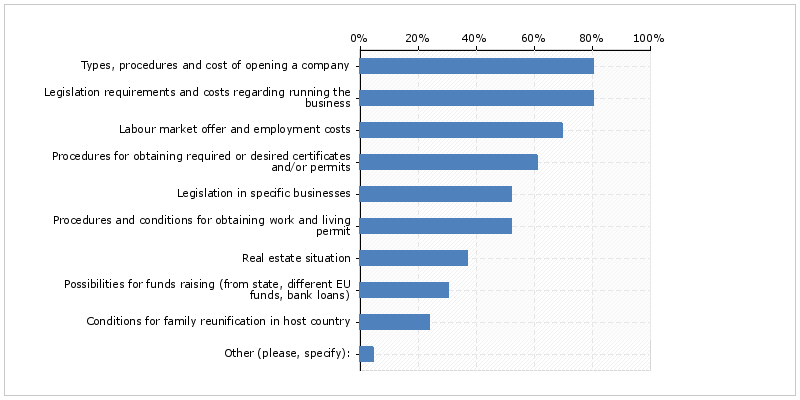 Anketiranci so ocenili svojo raven znanja, spretnosti in veščin ter kompetenc pri zagotavljanju informacij tujim vlagateljem:Zgolj 28 (64 %) jih je svoje znanje ocenilo kot odlično na področju oblik podjetij ter postopkov in stroškov odpiranja podjetja.Zgolj 27 (60 %) jih je svoje znanje ocenilo kot odlično na področju zakonskih zahtev in stroškov v zvezi s poslovanjem podjetja.Zgolj 13 (30 %) jih je svoje znanje ocenilo kot odlično na področju ponudbe na trgu dela in stroškov zaposlovanja.Zgolj 12 (28 %) jih je svoje znanje ocenilo kot odlično na področju postopkov in pogojev za pridobivanje dovoljenj za delo in bivanje. Zgolj 12 (27 %) jih je svoje znanje ocenilo kot odlično na področju postopkov pridobivanja zahtevanih ali želenih potrdil in/ali dovoljenj.Zgolj 11 (25 %) jih je svoje znanje ocenilo kot odlično na področju panožne zakonodaje in možnostih pridobivanja sredstev (državna, skladi EU, bančna posojila).Zgolj 7 (16 %) jih je svoje znanje ocenilo kot odlično na področju pogojev za združitev družine v državi gostiteljici.Zgolj 5 (11 %) jih je svoje znanje ocenilo kot odlično na področju stanja na nepremičninskem trgu.Če ne poznajo odgovora, ki ga išče tuji vlagatelj, se anketiranci najpogosteje (19 (61%) njih) obrnejo na partnersko organizacijo. 16 (52%) jih poišče podporo pri zunanjem strokovnjaku, 15 (48 %) pa se jih obrne na sodelavca v podjetju. Trije od njih uporabljajo tudi druge rešitve: samostojno proučevanje in usmerjanje strank v ustrezne agencije.
Svetovalci za neposredne tuje investicije, ki sodelujejo v anketi, ocenjujejo tudi pomen drugih veščin za zagotavljanje učinkovite podpore tujim vlagateljem. Več kot ena tretjina njih je ocenila kot zelo pomembna (stopnja 5) naslednja področja:Pozorno spremljanje/jasno razumevanje izmenjanih idej (61%)Tuji jezik (55%)Upoštevanje stališč strank pri sprejemanju odločitev (52%)Oblikovanje alternativnih rešitev za težave in izzive (47%)Aktivno poslušanje (39%)Zmožnost povzemanja glavnih (pomembnih) dejstev (tem) in razumevanje kulture države, iz katere prihaja vlagatelj (35%)Večina anketirancev (27 (87%) njih) privablja tuje vlagatelje s priporočili obstoječih strank. Drugi načini privabljanja:Spletne strani podjetij (71%)E-sporočila potencialnim vlagateljem (68%)Predstavitve na pomembnih dogodkih (55%)Družbeni mediji (FB, LinkedIn, twitter…) (48%)Sodelovanje z vladnimi organizacijami v matični državi in Sodelovanje z zastopniki v matični državi (26%)Google oglaševanje (23%)Oglaševanje v drugih medijih in Sodelovanje z državami vlagateljev (19%)Sodelovanje z vladami v državah vlagateljev (3%)Drugi načini privabljanja tujih vlagateljev so bili opisani kot osebni stiki.
Prepoznavanje lastnih potreb usposabljanjaSvetovalcem za neposredne tuje investicije je bilo zastavljeno vprašanje, ali bi jih zanimala udeležba v modulih za področja, na katerih njihovo znanje, veščine in kompetence trenutno niso najboljše.39 (85%) jih je izrazilo zanimanje za nadaljnje izobraževanje, 7 (15%) pa jih ne kaže zanimanja.Če bi imeli svetovalci tujih vlagateljev na voljo modularni program, bi vas zanimalo sodelovanje v modulih za področja, na katerih vaše znanje, veščine in kompetence trenutno niso najboljše?  (n = 46) 
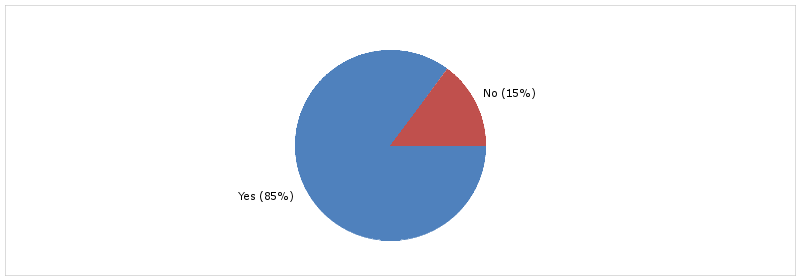 Dva anketiranca sta razkrila razloge, zaradi katerih ju ta možnost ne zanima: pomanjkanje časa in omejenost storitev družbe zgolj na nepremičnine. Anketiranci so izrazili največ zanimanja za modul o možnostih financiranja (32 (82%) njih). 29 (74%) bi se udeležilo modulov Kako pritegniti pozornost tujih vlagateljev in Svetovalne veščine.28 (72%) bi se udeležilo modula Naložbe v nepremičnine.27 (69%) bi se udeležilo modula Ponudba na trgu dela in pogoji zaposlovanja.24 (62%) bi se udeležilo modulov Postopki in pogoji za pridobitev dovoljenja za delo in bivanje ter združitev družine v državi gostiteljici in Računovodstvo.21 (54%) bi se udeležilo modulov Zakonske zahteve in stroški v zvezi s poslovanjem podjetja ter Oblike, postopki in stroški ustanovitve podjetja.Kateri moduli bi vas zanimali?  (n = 39) 
Mogočih je več odgovorov 
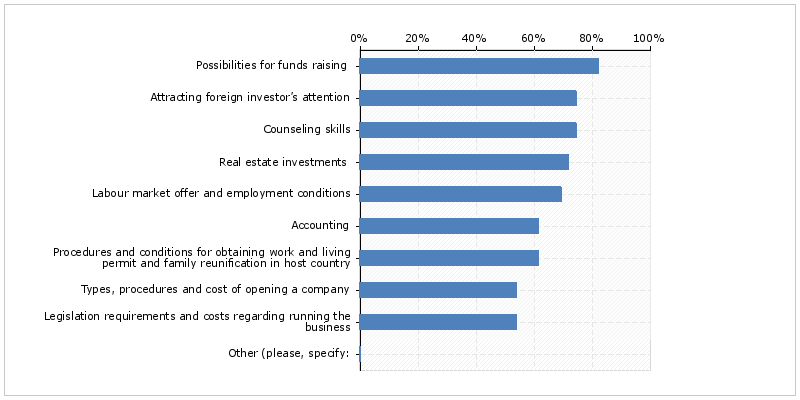 Za 27 (55%) anketirancev bi bil najprimernejši čas dneva za udeležbo v takšnem programu usposabljanja med 16. in 20. uro.8 (17%) bi bolj ustrezalo med opoldnevom do 16. ure, 3 (76%) od 8. do 12. ure in 1 (2%) po 20. uri.Izberite najustreznejši čas dneva za udeležbo v takšnem programu usposabljanja.  (n = 39) 
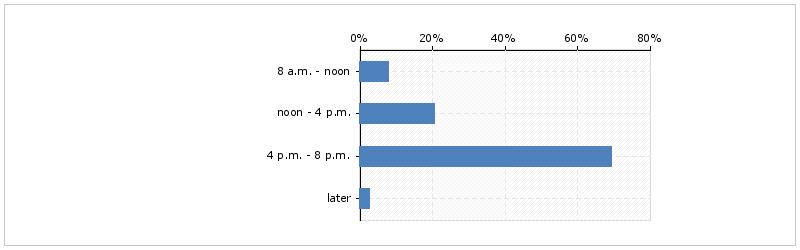 Izbira najbolj zaželenega dneva usposabljanja je bila zelo raznolika. 10 (22%) bi ustrezali torki. 9 (20%) četrtek in petek, 6 (13%) ponedeljek in 5 (11%) sreda.Izberite najustreznejši dan v tednu za udeležbo v takšnem programu usposabljanja.  (n = 39) 
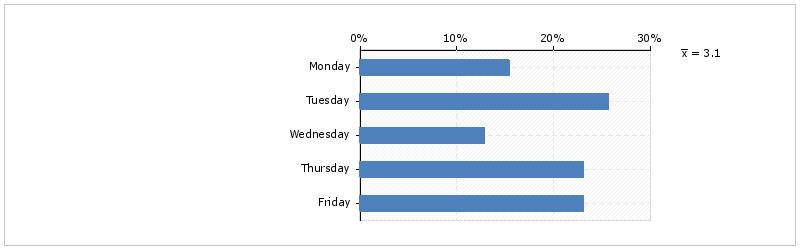 26 (57)% udeležencev raziskave meni, da bi bila najučinkovitejša metoda usposabljanja mešano učenje, 7 (15%) njih bi se raje usposabljalo v učilnici in 6 (13%) njih ima rajši e-učenje.
Katera od metod usposabljanja bi bila po vašem občutku najučinkovitejša?  (n = 39) 
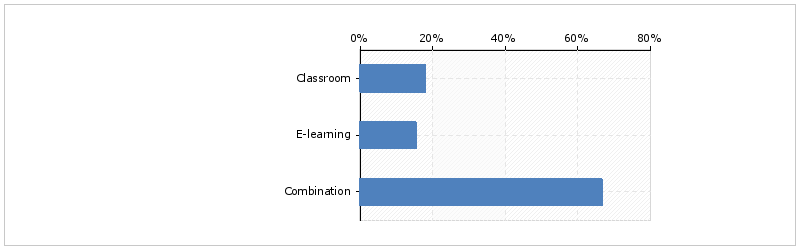 Analiza
6.1. Primerjava rezultatov s predpostavkoZačetna predpostavka se je glasila:a) Tuji neposredni vlagatelji iščejo informacije in podporo, ki pa so razpršene med različna strokovna področja in številna svetovalna podjetja (računovodje, davčne svetovalce, odvetnike, finančnike, nepremičninske agente, javno upravo, managerje...). b) Informacije, ki jih iščejo vlagatelji, spadajo na naslednja področja:– davek ob zagonu podjetja;– davek med poslovanjem podjetja;– možnosti financiranja (iz različnih državnih in EU skladov);– stroški ob ustanovitvi podjetja;– stroški, vezani na poslovanje podjetja;– oblike in postopki ustanovitve podjetja;– postopki pridobitve delovnega dovoljenja;– zakonodaja o specifičnih poslih;– zakonodaja o delovanju podjetja;– banke in monetarni sistem;– možnosti pridobivanja posojil;– nakup obstoječega podjetja;– stanje na trgu nepremičnin;– ponudba na trgu dela.Analiza podatkov, zbranih pri tujih vlagateljih in svetovalcih za neposredne tuje investicije, je pokazala naslednje:a) Vlagatelji iščejo in pridobivajo potrebne informacije pri različnih organizacijah: računovodskih podjetjih, odvetniških pisarnah, vladnih organizacijah, nepremičninskih podjetjih, veleposlaništvih, bankah, gospodarskih zbornicah in drugih virih.Svetovalci za neposredne tuje investicije prihajajo z različnih strokovnih področij: računovodstva, drugih ekonomskih sfer, nepremičnin... Na katero področje se nanaša vaša izobrazba?  (n = 46) 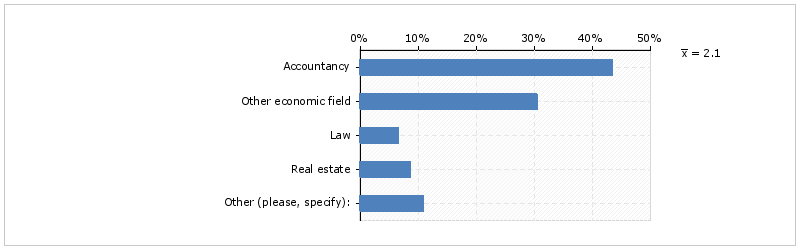 
Njihovo znanje, veščine in kompetence so omejene na posamezna področja. Niti eden od udeležencev trenutno ne zagotavlja informacij z vseh omenjenih področij. Kakšne vrste informacij jim posredujete osebno? Informacije o:  (n = 46) 
Mogočih je več odgovorov 
Njihovo znanje, veščine in kompetence so odlične le na določenih področjih:Ocenite raven svojega znanja, veščin in kompetenc za posredovanje informacij o:  (n = 45) 
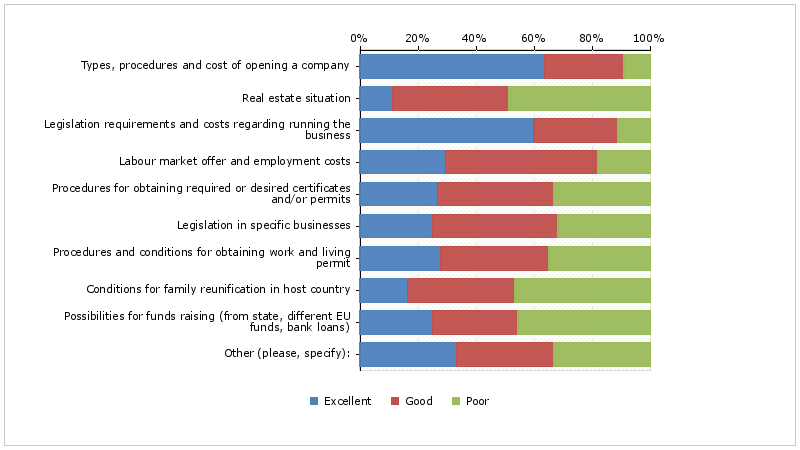 Večina (85%) njih čuti potrebo po nadaljnjem usposabljanju:Če bi imeli svetovalci tujih vlagateljev na voljo modularni program, bi vas zanimalo sodelovanje v modulih za področja, na katerih vaše znanje, veščine in kompetence trenutno niso najboljše?  (n = 46) 
Sklep: anketa je potrdila predpostavko a).B) Vlagatelji so potrdili predpostavke, ki so predvidevale katera so področja informacij, ki jih potrebujejo pri odločanju o naložbi. Katere vrste informacij o morebitni državi gostiteljici ste potrebovali pri odločanju o tem, kje vlagati? Navedite, kako pomembne so bile pri tem informacije o:  (n = 123) 
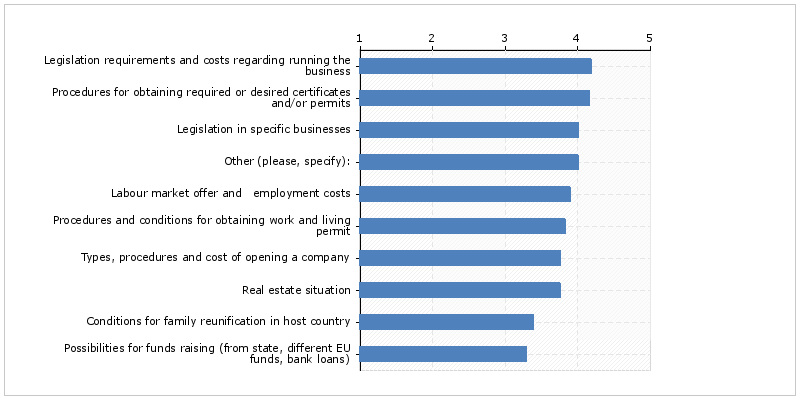 Ista področja so potrdili tudi svetovalci za neposredne tuje investicije:Katere vrste informacij iščejo na podlagi vaših izkušenj tuji vlagatelji?   Ocenite pogostost določenih informacij na lestvici od 1 do 5.  (n = 46) 
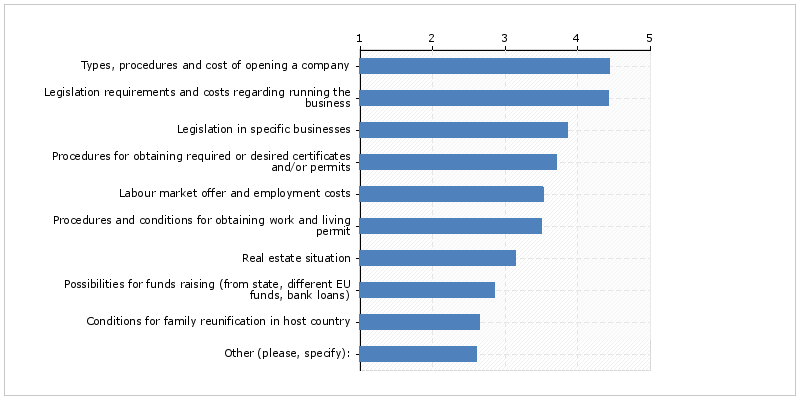 Sklep: anketa je potrdila predpostavko b).6.2. Prepoznavanje potreb svetovalcev za neposredne tuje investicije po usposabljanju Kot so potrdili tuji vlagatelji, so potrebni strokovnjaki, ki lahko ponudijo ustrezne informacije z različnih področij.Navedite, ali bi vam ustrezalo:  (n = 123) 
Program usposabljanja svetovalcev za neposredne tuje investicije bi moral vključevati naslednje module:Oblike, postopki in stroški ustanovitve podjetjaZakonske zahteve in stroški poslovanjaRačunovodstvoNaložbe v nepremičnine Ponudba na trgu dela in pogoji zaposlovanjaPostopki in pogoji za pridobitev dovoljenja za delo in bivanje ter združitev družine v državi gostiteljiciMožnosti financiranja Kako pritegniti pozornost tujih vlagateljevSvetovalne veščineModul o svetovalnih veščinah bi se moral osredotočati na naslednje veščine, ki so jih udeleženci raziskave izpostavili kot najbolj pomembne:Pozorno spremljanje/jasno razumevanje izmenjanih idej (61%)Upoštevanje stališč strank pri sprejemanju odločitev (52%)Oblikovanje alternativnih rešitev za težave in izzive (47%)Aktivno poslušanje (39%)Zmožnost povzemanja glavnih (pomembnih) dejstev (tem) in Razumevanje kulture države, iz katere prihaja vlagatelj (35%)Drugi moduli bi morali vključevati vse pomembne informacije z izbranih področij in posebno pozornost posvečati najpogostejšim vprašanjem, ki so jih udeleženci raziskav izpostavili.Ko smo jih povprašali po dveh najbolj pogostih vprašanjih iz področja, kjer so ocenili svoje znanje kot Odlično, so navedli naslednje:Vaše znanje ocenjujete kot odlično na enem ali več področjih. Navedite dve najpogostejši vprašanji tujih vlagateljev s teh področij.  
Strukturiranje odgovorov pokaže, da se najpogosteje zahtevane informacije, ki jih svetovalci trenutno ponujajo, nanašajo na naslednja področja:oblike, postopki in stroški ustanavljanja družbe (9 odgovorov);stroški poslovanja podjetja (8 odgovorov);stroški zaposlitve (8 odgovorov);specifična dovoljenja (5 odgovorov).Ko smo jih povprašali po dveh najbolj pogostih vprašanjih iz področja, kjer so ocenili svoje znanje kot Slabo, so navedli naslednje:Vaše znanje ocenjujete kot Slabo na enem ali več področjih. Navedite dve najpogostejši vprašanji tujih vlagateljev s teh področij, na kateri niste znali najti odgovora.  
Strukturiranje odgovorov pokaže, da se vprašanja, ki so najpogosteje zastavljena svetovalcem, ti pa nanje trenutno ne morejo odgovoriti, nanašajo na informacije z naslednjih področij:Stanje nepremičnin in možnosti vlaganj (9 odgovorov)Tukajšnja zakonodaja in pravila poslovanja (7 odgovorov)Premestitev družin (6 odgovorov)EU ali nacionalno financiranje tujih vlaganj (5 odgovorov)Vsa poudarjena področja je treba vključiti v program usposabljanja. 6.3. Ugotovitve glede izvajanja usposabljanja svetovalcev za neposredne tuje investicije Program usposabljanja bi bilo potrebno izvajati kot mešano učenje…Katera od metod usposabljanja bi bila po vašem občutku najučinkovitejša?  (n = 39) 
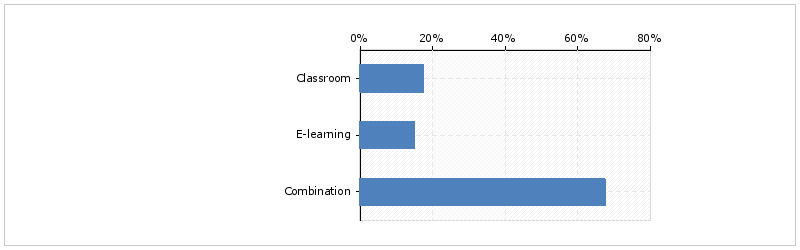 … udeleženci pa bi imeli možnost sodelovati samo v modulih, za katere menijo, da jih potrebujejo.Kateri moduli bi vas zanimali?  (n = 39) 
Mogočih je več odgovorov 
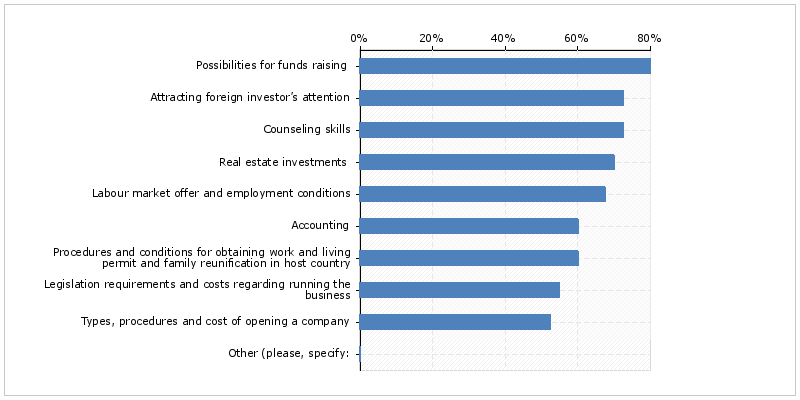 Za merjenje želenih rezultatov programa usposabljanja je treba opraviti ocenjevanje. Vključevati mora meritve:časa, potrebnega za zagotovitev vseh informacij, ki jih potrebujejo vlagatelji;zadovoljstva tujih vlagateljev z zagotovljeno podporo;   ravni tujih investicij;ravni dohodka podjetja, za katero delajo;števila novih delovnih mest v podjetjih, ki so jih odprli tuji vlagatelji;pred in po izvedbi usposabljanja.SklepPodrobna analiza potreb po usposabljanju je potrdila začetno predpostavko in omogočila širši vpogled in razumevanje potreb tujih vlagateljev in njihovih svetovalcev.Obstaja vrzel med znanjem, veščinami in pristojnostmi svetovalcev za neposredne tuje investicije ter potrebami in pričakovanji vlagateljev:Pridobivanje vseh pomembnih informacij traja predolgoOpravljena analiza je pokazala, da potrebujejo vlagatelji več kot en mesec, da zberejo vse informacije, pomembne za njihovo odločitev o plasiranju naložbe (glej stran 16). Kakovost prejetih informacij je relativno nizkaAnaliza je pokazala, da je vlagatelj po prejemu potrebnih informacij z njimi zadovoljen največ le 60-odstotno (glej strani 17–18).  Tujim vlagateljem bolj ustreza en svetovalec z vsemi ustreznimi informacijami kot pa delo z več svetovalci iz različnih področij (oz. podjetji/organizacijami)Anketa med tujimi vlagatelji je pokazala, da obstaja potreba po strokovnjakih, ki lahko ponudijo ustrezne informacije z različnih področij. Za iskanje potrebnih informacij porabijo tuji vlagatelji približno tri mesece, obrnejo pa se na dva do pet virov. Bolj bi jim ustrezalo, če bi se lahko obračali na eno osebo, ki bi jim zagotovila vse potrebne informacije. (stran 18.)Trenutni visoko izobraženi svetovalci za neposredne tuje investicije kljub ustreznim izkušnjam nimajo vseh ustreznih znanj, veščin in kompetenc Odgovori sodelujočih v Anketi svetovalcev za neposredne tuje investicije so pokazali, da je večina njih imela vsaj tri (ali več) let izkušenj (glej stran 11).  Večina jih ima več kot srednješolsko izobrazbo (glej strani 10 – 11).Še vedno pa nimajo vseh ustreznih znanj, veščin in kompetenc. Rezultati ankete kažejo, da ocenjujejo udeleženci, ki delajo s tujimi vlagatelji, svoje znanje, veščine in kompetence kot visoke zgolj na določenih področjih. Nihče od njih svojega znanja ni ocenil kot odličnega na vseh pomembnih področjih. Šibke točke večine od njih predstavljajo področja naložb v nepremičnine, pogojev za združitev družine v državi gostiteljici, zakonodaje o posebnih poslih, možnosti financiranja, postopkov za pridobitev zahtevanih ali želenih potrdil oz. dovoljenj, postopkov in pogojev za pridobitev dovoljenja za delo in bivanje ter ponudbe na trgu dela in zaposlovanja (glej strani 22 – 23).Ta projekt bo to praznino premostil:Predvideni program usposabljanja bo pokrival vsa pomembna področja Vprašalnik za svetovalce za neposredne tuje investicije je pokazal, da so vsa predvidena področja usposabljanja ustrezna in zbrana v celoti. Med vsemi anketiranci le 11% svetovalcev s področja neposrednih tujih investicij navaja, da zagotavljajo poleg informacij zajetih v učnem gradivu tudi druge dodatne informacije (glej stran 22). Glede interesa za udeležbo na modulih za usposabljanje svetovalcev za neposredne tuje investicije je 85% svetovalcev odgovorilo, da jih zanimajo vsi navedeni moduli, pri čemer je 0% tistih, ki bi želeli slediti drugim modulom (glej stran 27). Program usposabljanja bo namenjen visoko izobraženim (najmanj 4. ravni) oz. izkušenim kadrom in zagotavljanju izboljšanja kakovosti informacij na enem mestuNa podlagi zbranih podatkov in odgovorov lahko sklepamo, da bi morala biti naša ciljna skupina sestavljena iz ljudi z delovnimi izkušnjami, ki bodo nadgrajevali in izboljševali svoje obstoječe znanje ter pri svojih nadaljnji poslovni aktivnosti uporabljali tako svoje izkušnje (pridobljene pri delu s tujimi vlagatelji) kot novo pridobljeno znanje.Pilotno izvajanje programa usposabljanja bo v obliki mešanega učenjaStrinjanja med svetovalci za najprimernejši dan usposabljanja za neposredne tuje investicije v za raziskavi ni bilo (glej strani 28-29). Nekaterim bi bolj ustrezalo usposabljanje v učilnici, drugim e-učenje. Večina meni, da je mešano učenje najučinkovitejši način nadgradnje njihovega znanja, veščin in kompetenc (glej stran 29).  Program usposabljanja bo tujim vlagateljem skrajšal čas pri pridobivanja vseh pomembnih informacij.Rezultati tega projekta bodo dali odgovor na zahteve vlagateljev po ustreznih, natančnih, popolnih in pravočasnih informacijah, saj bo predlagani projekt svetovalcem zagotovil vsa za državo specifična naložbena znanja na enem mestu (One Stop Shop), s tem pa znatno skrajšanje časa pridobivanja kakovostnih informacij.Ob upoštevanju tega bo projekt FDI zagotovil obsežen program za svetovalce za neposredne tuje investicije in okrepil znanje ter veščine tako mentorjev in učencev kot prihodnjih svetovalcev za neposredne tuje investicije. V splošnem zadovoljuje ta projekt ugotovljene potrebe po znanju in spretnostih na področju neposrednih tujih naložb kot potrditev izvajanja celovitega programa na področju poklicnega izobraževanja in usposabljanja.Prispeval bo k:skrajšanju časa, potrebnega za zagotovitev informacij, ki jih potrebujejo vlagatelji;izboljšanju zadovoljstva tujih vlagateljev s prejeto podporo;   in posledično k:povečanju tujih naložb;večjim prihodkom tujih vlagateljev, uporabnikov storitev svetovalcev;razvoju novih delovnih mest v podjetjih, ki so jih ustanovili tuji vlagatelji.Dokument izraža zgolj mnenje avtorjev. Evropska komisija ni odgovorna za uporabo informacij, ki jih vsebuje. Sofinancirano s strani programa Erasmus+ Evropske unije.V1  V kateri državi vlagate? (Če vlagate v več kot eno, nam zaupajte svoje izkušnje v zadnji državi, v kateri ste vlagali.)  V kateri državi vlagate? (Če vlagate v več kot eno, nam zaupajte svoje izkušnje v zadnji državi, v kateri ste vlagali.)  V kateri državi vlagate? (Če vlagate v več kot eno, nam zaupajte svoje izkušnje v zadnji državi, v kateri ste vlagali.)  V kateri državi vlagate? (Če vlagate v več kot eno, nam zaupajte svoje izkušnje v zadnji državi, v kateri ste vlagali.)  V kateri državi vlagate? (Če vlagate v več kot eno, nam zaupajte svoje izkušnje v zadnji državi, v kateri ste vlagali.)  OdgovoriPogostostOdstotekVeljavnostSkupaj  1 (Hrvaška)3225%26%26%  2 (Ciper)3024%24%50%  3 (Slovenija)3225%26%76%  4 (Drugi (prosimo navedite))3024%24%100%Veljavnost  Veljavno12498%100%V2  Kateri je bil glavni razlog za vaše vlaganje v izbrani državi?  Kateri je bil glavni razlog za vaše vlaganje v izbrani državi?  Kateri je bil glavni razlog za vaše vlaganje v izbrani državi?  Kateri je bil glavni razlog za vaše vlaganje v izbrani državi?  Kateri je bil glavni razlog za vaše vlaganje v izbrani državi?  Kateri je bil glavni razlog za vaše vlaganje v izbrani državi?  Kateri je bil glavni razlog za vaše vlaganje v izbrani državi?  Kateri je bil glavni razlog za vaše vlaganje v izbrani državi?PodvprašanjaEnoteEnoteEnoteEnoteEnoteSeštevekSeštevekPogostostVeljavnost% - Veljavnost% - Pogostost%V2a  Odpiranje novega podjetja4812439%12738%4818%V2b  Poslovne možnosti5912448%12746%5922%V2c  Usposobljena delovna sila2912423%12723%2911%V2d  Možnosti vlaganja v nepremičnine (kupovanje, najemanje nepremičnin)3312427%12726%3312%V2e  Dobra geostrateška lokacija3112425%12724%3111%V2f  Članstvo v EU3612429%12728%3613%V2g  Kakovost življenja3512428%12728%3513%V2h  Drugo (prosimo navedite)31242%1272%31%  Skupaj veljavnih124127274100%V22  V kateri državi trenutno delate?  V kateri državi trenutno delate?  V kateri državi trenutno delate?  V kateri državi trenutno delate?  V kateri državi trenutno delate?  OdgovoriPogostostOdstotekVeljavnostSkupaj  1 (Hrvaška)1533%33%33%  2 (Ciper)1533%33%67%  3 (Slovenija)1533%33%100%Veljavnost  Veljavnost4598%100%V20  S katerega področja je ta kvalifikacija?  S katerega področja je ta kvalifikacija?  S katerega področja je ta kvalifikacija?  S katerega področja je ta kvalifikacija?  S katerega področja je ta kvalifikacija?  OdgovoriPogostostOdstotekVeljavnostSkupaj  1 (računovodstvo)2043%43%43%  2 (druga področja ekonomije)1430%30%74%  3 (pravo)37%7%80%  4 (nepremičnine)49%9%89%  5 (drugo (prosimo navedite):)511%11%100%Veljavnost  Veljavnost46100%100%V21  Kako dolgo že v celoti ali delno pomagate tujim vlagateljem?  Kako dolgo že v celoti ali delno pomagate tujim vlagateljem?  Kako dolgo že v celoti ali delno pomagate tujim vlagateljem?  Kako dolgo že v celoti ali delno pomagate tujim vlagateljem?  Kako dolgo že v celoti ali delno pomagate tujim vlagateljem?  OdgovoriPogostostOdstotekVeljavnostSkupaj  1 (manj kot 1 leto)49%9%9%  2 ( 1 – 2 leti)49%9%18%  3 (3 – 5 let)1533%33%51%  4 (6 – 10 let)1226%27%78%  5 (več kot 10 let)1022%22%100%Veljavnost  Veljavnost4598%100%V2  kakšne informacije jim priskrbite? Informacije o:  kakšne informacije jim priskrbite? Informacije o:  kakšne informacije jim priskrbite? Informacije o:  kakšne informacije jim priskrbite? Informacije o:  kakšne informacije jim priskrbite? Informacije o:  kakšne informacije jim priskrbite? Informacije o:  kakšne informacije jim priskrbite? Informacije o:  kakšne informacije jim priskrbite? Informacije o:PodvprašanjeEnoteEnoteEnoteEnoteEnoteSeštevekSeštevekPogostostVeljavnost% - Veljavnost% - Pogostost%V2a  Oblike podjetij, postopki in stroški odpiranja podjetja374680%4680%3716%V2b  Stanje na področju nepremičnin174637%4637%178%V2c  Zakonske zahteve in stroški poslovanja podjetja374680%4680%3716%V2d  Ponudba na trgu delovne sile in stroški zaposlovanja324670%4670%3214%V2e  Postopki za pridobivanje zahtevanih ali zaželenih potrdil in/ali dovoljenj284661%4661%2812%V2f  Zakonodaja v določenih panogah244652%4652%2411%V2g  Postopki in pogoji za pridobivanje dovoljenj za delo in za bivanje244652%4652%2411%V2h  Pogoji za združitev družin v državi gostiteljici114624%4624%115%V2i  Možnosti pridobivanja sredstev (državna, skladi EU, bančna posojila)144630%4630%146%V2j  Drugo (prosimo navedite):2464%464%21%  Skupaj veljavnih4646226100%PodvprašanjeOdgovoriOdgovoriOdgovoriOdgovoriOdgovoriOdgovoriSploh ni pomembnoNi pomembnoPomembnoZelo pomembnoTemeljnega pomenaVeljavnost  Vrste podjetij, postopki in stroški odpiranja podjetja3 (2%)2 (2%)46 (37%)42 (34%)30 (24%)123 (100%)  Stanje na področju nepremičnin2 (2%)15 (12%)28 (23%)43 (35%)34 (28%)122 (100%)  Zakonske zahteve in stroški poslovanja podjetja2 (2%)2 (2%)20 (17%)44 (37%)52 (43%)120 (100%) Ponudba na trgu delovne sile in stroški zaposlovanja      3 (3%)13 (11%)24 (20%)34 (28%)46 (38%)120 (100%)  Postopki za pridobitev zahtevanih ali želenih potrdil in/ali dovoljenj0 (0%)4 (3%)21 (18%)47 (39%)48 (40%)120 (100%)  Zakonodaja na posameznih področjih poslovanja3 (3%)2 (2%)23 (19%)55 (46%)37 (31%)120 (100%)  Postopki in pogoji za pridobitev dovoljenja za delo in bivanje2 (2%)6 (5%)37 (31%)40 (34%)34 (29%)119 (100%)  Pogoji za združitev družine v državi gostiteljici10 (8%)17 (14%)38 (32%)26 (22%)29 (24%)120 (100%)  Možnosti za pridobivanje sredstev (državna, skladi EU, bančna posojila)7 (6%)16 (13%)43 (36%)43 (36%)11 (9%)120 (100%)  Drugo (prosimo navedite): življenjski stroški, lokacija0 (0%)0 (0%)2 (25%)4 (50%)2 (25%)8 (100%)V7  kako ste dobili potrebne informacije? (izberite najpomembnejši vir informacij)   kako ste dobili potrebne informacije? (izberite najpomembnejši vir informacij)   kako ste dobili potrebne informacije? (izberite najpomembnejši vir informacij)   kako ste dobili potrebne informacije? (izberite najpomembnejši vir informacij)   kako ste dobili potrebne informacije? (izberite najpomembnejši vir informacij)   OdgovoriPogostostOdstotekVeljavnostSkupaj  1 (Spletne strani )4838%39%39%  2 (Potrebne informacije sem dobil prek spletne pošte)3628%29%68%  3 (Po telefonu)1915%15%84%  4 (Prejel sem papirnato predstavitveno gradivo)32%2%86%  5 (Drugo (prosimo navedite):)1713%14%100%Veljavnost  Veljavnost12397%100%  Drugo (prosimo navedite):   Drugo (prosimo navedite):   Drugo (prosimo navedite):   Drugo (prosimo navedite):   Drugo (prosimo navedite):   OdgovorPogostostOdstotekVeljavnostSkupaj  lastna raziskava11%6%6%  vse to11%6%13%  vse11%6%19%  kombinacija11%6%25%  osebna srečanja11%6%31%  od podjetja, v katerega sem vlagal11%6%38%  osebno11%6%44%  osebno pri svetovalcu11%6%50%  od prijatelja11%6%56%  stiki11%6%63%  prijatelji v vaši državi11%6%69%  kombinacija vsega11%6%75%  poslovni partner osebno 11%6%81%  vse skupaj11%6%88%  osebni stiki11%6%94%  vse navedeno11%6%100%  Veljavnost1613%100%  Drugo (prosimo navedite):  Drugo (prosimo navedite):  Drugo (prosimo navedite):  Drugo (prosimo navedite):  Drugo (prosimo navedite):  OdgovoriPogostostOdstotekVeljavnostSkupaj  svetovalno podjetje11%14%14%  podjetje v katerega sem vlagal11%14%29%  računovodski servis v domači državi11%14%43%  vse11%14%57%  podjetje v katerega sem vlagal11%14%71%  svetovalno podjetje11%14%86%  nepremičninska agencija v domači državi11%14%100%  Veljavnost76%100%V11_7_besedilo  V11 Drugo (prosimo navedite):  V11 Drugo (prosimo navedite):  V11 Drugo (prosimo navedite):  V11 Drugo (prosimo navedite):  V11 Drugo (prosimo navedite):  OdgovoriPogostostOdstotekVeljavnostSkupaj  računovodski servis11%25%25%  podjetje, v katero sem vlagal11%25%50%  podjetje, v katero sem vlagal11%25%75%  kombinacija vseh11%25%100%Veljavnost  Veljavnost43%100%V12  Ko te dobili (prejeli) informacije o določeni temi, ste bili z njimi zadovoljni? Ste dobili odgovore na svoja vprašanja? Prosimo, izberite najustreznejši odgovor za informacije o:  Ko te dobili (prejeli) informacije o določeni temi, ste bili z njimi zadovoljni? Ste dobili odgovore na svoja vprašanja? Prosimo, izberite najustreznejši odgovor za informacije o:  Ko te dobili (prejeli) informacije o določeni temi, ste bili z njimi zadovoljni? Ste dobili odgovore na svoja vprašanja? Prosimo, izberite najustreznejši odgovor za informacije o:  Ko te dobili (prejeli) informacije o določeni temi, ste bili z njimi zadovoljni? Ste dobili odgovore na svoja vprašanja? Prosimo, izberite najustreznejši odgovor za informacije o:  Ko te dobili (prejeli) informacije o določeni temi, ste bili z njimi zadovoljni? Ste dobili odgovore na svoja vprašanja? Prosimo, izberite najustreznejši odgovor za informacije o:  Ko te dobili (prejeli) informacije o določeni temi, ste bili z njimi zadovoljni? Ste dobili odgovore na svoja vprašanja? Prosimo, izberite najustreznejši odgovor za informacije o:  Ko te dobili (prejeli) informacije o določeni temi, ste bili z njimi zadovoljni? Ste dobili odgovore na svoja vprašanja? Prosimo, izberite najustreznejši odgovor za informacije o:  Ko te dobili (prejeli) informacije o določeni temi, ste bili z njimi zadovoljni? Ste dobili odgovore na svoja vprašanja? Prosimo, izberite najustreznejši odgovor za informacije o:  Ko te dobili (prejeli) informacije o določeni temi, ste bili z njimi zadovoljni? Ste dobili odgovore na svoja vprašanja? Prosimo, izberite najustreznejši odgovor za informacije o:  Ko te dobili (prejeli) informacije o določeni temi, ste bili z njimi zadovoljni? Ste dobili odgovore na svoja vprašanja? Prosimo, izberite najustreznejši odgovor za informacije o:PodvprašanjeOdgovoriOdgovoriOdgovoriOdgovoriOdgovoriVeljavnostEnotePovprečjeStd. odklonDaDelnoŠt.Se ne nanašaVeljavnostV12a  Vrste podjetij, postopki za odpiranje podjetja70 (57%)47 (39%)2 (2%)3 (2%)122 (100%)1221271.50.7V12b  Stanje na nepremičninskem področju33 (28%)51 (43%)29 (24%)7 (6%)120 (100%)1201272.10.9V12cZakonske zahteve in stroški poslovanja podjetja57 (48%)58 (49%)1 (1%)3 (3%)119 (100%)1191271.60.6V12d  Ponudba na trgu delovne sile in stroški zaposlovanja 45 (38%)56 (47%)10 (8%)7 (6%)118 (100%)1181271.80.8V12e  Zakonodaja na določenih poslovnih področjih37 (31%)69 (58%)10 (8%)3 (3%)119 (100%)1191271.80.7V12f  Postopki in pogoji za pridobitev dovoljenj za delo in bivanje43 (36%)64 (54%)10 (8%)2 (2%)119 (100%)1191271.80.7V12g  Pogoji za združitev družine v državi gostiteljici23 (19%)60 (51%)19 (16%)16 (14%)118 (100%)1181272.20.9V12h  Možnosti pridobivanja sredstev (državna, skladi EU, bančna posojila)35 (29%)57 (48%)19 (16%)8 (7%)119 (100%)1191272.00.9V12i  Drugo (prosimo navedite):0 (0%)6 (75%)0 (0%)2 (25%)8 (100%)81272.50.9   Drugo (prosimo, navedite): )   Drugo (prosimo, navedite): )   Drugo (prosimo, navedite): )   Drugo (prosimo, navedite): )   Drugo (prosimo, navedite): )  OdgovoriPogostostOdstotekVeljavnostSkupaj  espanol11%13%13%  italijanščina22%25%38%  španščina11%13%50%  slovenščina32%38%88%  italiano11%13%100%  Veljavnost86%100%  Ali imate predloge in priporočila o tem, na kar bi morali biti pozorni pri razvoju programa usposabljanja za svetovalce tujih vlagateljev? (izbirno)    Ali imate predloge in priporočila o tem, na kar bi morali biti pozorni pri razvoju programa usposabljanja za svetovalce tujih vlagateljev? (izbirno)    Ali imate predloge in priporočila o tem, na kar bi morali biti pozorni pri razvoju programa usposabljanja za svetovalce tujih vlagateljev? (izbirno)    Ali imate predloge in priporočila o tem, na kar bi morali biti pozorni pri razvoju programa usposabljanja za svetovalce tujih vlagateljev? (izbirno)    Ali imate predloge in priporočila o tem, na kar bi morali biti pozorni pri razvoju programa usposabljanja za svetovalce tujih vlagateljev? (izbirno)    OdgovoriPogostostOdstotekVeljavnostSkupaj  vizum, dovoljenja za delo in bivanje za tujce11%10%10%  državne ustanove nam posredujejo nezadostne in nepopolne informacije11%10%20%  ena sama kontaktna točka11%10%30%  več praktičnih informacij o življenju v državi gostiteljici (šolanje otrok, socialna varnost...)11%10%40%  vse informacije na enem mestu 11%10%50%  podpiram vaš program. Sam sem porabil preveč časa za iskanje informacij11%10%60%  da, prenehajte spreminjati zakone11%10%70%  splošen odnos11%10%80%  nič določnega11%10%90%  boljše poznavanje podrobnosti11%10%100%  Veljavnost108%100%V1  Na podlagi vaših izkušenj, kakšne vrste informacij iščejo tuji vlagatelji?   Prosimo, ocenite pogostost posameznih informacij na lestvici od 1 do 5.  Na podlagi vaših izkušenj, kakšne vrste informacij iščejo tuji vlagatelji?   Prosimo, ocenite pogostost posameznih informacij na lestvici od 1 do 5.  Na podlagi vaših izkušenj, kakšne vrste informacij iščejo tuji vlagatelji?   Prosimo, ocenite pogostost posameznih informacij na lestvici od 1 do 5.  Na podlagi vaših izkušenj, kakšne vrste informacij iščejo tuji vlagatelji?   Prosimo, ocenite pogostost posameznih informacij na lestvici od 1 do 5.  Na podlagi vaših izkušenj, kakšne vrste informacij iščejo tuji vlagatelji?   Prosimo, ocenite pogostost posameznih informacij na lestvici od 1 do 5.  Na podlagi vaših izkušenj, kakšne vrste informacij iščejo tuji vlagatelji?   Prosimo, ocenite pogostost posameznih informacij na lestvici od 1 do 5.  Na podlagi vaših izkušenj, kakšne vrste informacij iščejo tuji vlagatelji?   Prosimo, ocenite pogostost posameznih informacij na lestvici od 1 do 5.  Na podlagi vaših izkušenj, kakšne vrste informacij iščejo tuji vlagatelji?   Prosimo, ocenite pogostost posameznih informacij na lestvici od 1 do 5.  Na podlagi vaših izkušenj, kakšne vrste informacij iščejo tuji vlagatelji?   Prosimo, ocenite pogostost posameznih informacij na lestvici od 1 do 5.  Na podlagi vaših izkušenj, kakšne vrste informacij iščejo tuji vlagatelji?   Prosimo, ocenite pogostost posameznih informacij na lestvici od 1 do 5.  Na podlagi vaših izkušenj, kakšne vrste informacij iščejo tuji vlagatelji?   Prosimo, ocenite pogostost posameznih informacij na lestvici od 1 do 5.PodvprašanjeOdgovoriOdgovoriOdgovoriOdgovoriOdgovoriOdgovoriVeljavnostEnotePovprečjeStd. odstopanjeSploh neObčasnoPogostoZelo pogostoVednoVeljavnostV1a  Oblike podjetij ter postopki in stroški odpiranja podjetja 0 (0%)1 (2%)4 (9%)9 (20%)31 (69%)45 (100%)45464.60.8V1b  Stanje na nepremičninskem področju3 (7%)9 (20%)12 (26%)19 (41%)3 (7%)46 (100%)46463.21.1V1c  Zakonske zahteve in stroški v zvezi s poslovanjem podjetja0 (0%)0 (0%)4 (9%)14 (32%)26 (59%)44 (100%)44464.50.7V1d  Ponudba na trgu dela in stroški zaposlovanja0 (0%)10 (22%)7 (16%)17 (38%)11 (24%)45 (100%)45463.61.1V1e  Postopki pridobivanja zahtevanih ali želenih potrdil in/ali dovoljenj0 (0%)4 (9%)13 (29%)17 (38%)11 (24%)45 (100%)45463.80.9V1f  Panožna zakonodaja0 (0%)2 (4%)9 (20%)25 (56%)9 (20%)45 (100%)45463.90.8V1g  Postopki in pogoji za pridobivanje dovoljenj za delo in bivanje2 (4%)4 (9%)12 (27%)21 (47%)6 (13%)45 (100%)45463.61.0V1h  Pogoji za združitev družine v državi gostiteljici6 (13%)12 (27%)17 (38%)9 (20%)1 (2%)45 (100%)45462.71.0V1i  Možnosti pridobivanja sredstev (državna, skladi EU, bančna posojila)3 (7%)14 (32%)16 (36%)7 (16%)4 (9%)44 (100%)44462.91.1V1j  Drugo (prosimo, navedite):1 (33%)0 (0%)0 (0%)0 (0%)2 (67%)3 (100%)3463.72.3  Drugo (prosimo, navedite):   Drugo (prosimo, navedite):   Drugo (prosimo, navedite):   Drugo (prosimo, navedite):   Drugo (prosimo, navedite):   OdgovoriPogostostOdstotekVeljavnostSkupaj  Kdaj bomo uvedli €?12%50%50%  Kako dobiti potrebna dovoljenja od države?12%50%100%  Veljavnost24%100%Q3  Ocenite raven svojega znanja, veščin in kompetenc za posredovanje informacij o:  Ocenite raven svojega znanja, veščin in kompetenc za posredovanje informacij o:  Ocenite raven svojega znanja, veščin in kompetenc za posredovanje informacij o:  Ocenite raven svojega znanja, veščin in kompetenc za posredovanje informacij o:  Ocenite raven svojega znanja, veščin in kompetenc za posredovanje informacij o:  Ocenite raven svojega znanja, veščin in kompetenc za posredovanje informacij o:  Ocenite raven svojega znanja, veščin in kompetenc za posredovanje informacij o:  Ocenite raven svojega znanja, veščin in kompetenc za posredovanje informacij o:  Ocenite raven svojega znanja, veščin in kompetenc za posredovanje informacij o:PodvprašanjeOdgovoriOdgovoriOdgovoriOdgovoriVeljavniEnotePovpr.Std. odklonSlaboDobroOdličnoVeljavniQ3a  Oblike, postopki in stroški ustanovitve podjetja4 (9%)12 (27%)28 (64%)44 (100%)44462,50,7Q3b  Stanje na trgu nepremičnin22 (49%)18 (40%)5 (11%)45 (100%)45461,60,7Q3c  Zakonske zahteve in stroški poslovanja5 (11%)13 (29%)27 (60%)45 (100%)45462,50,7Q3d  Ponudba na trgu dela in stroški zaposlovanja8 (18%)23 (52%)13 (30%)44 (100%)44462,10,7Q3e  Postopki za pridobitev potrebnih ali želenih potrdil in/ali dovoljenj15 (33%)18 (40%)12 (27%)45 (100%)45461,90,8Q3f  Zakonodaja za določena podjetja14 (32%)19 (43%)11 (25%)44 (100%)44461,90,8Q3g  Postopki in pogoji za pridobitev dovoljenja za delo in bivanje15 (35%)16 (37%)12 (28%)43 (100%)43461,90,8Q3h  Pogoji za združitev družine v državi gostiteljici20 (47%)16 (37%)7 (16%)43 (100%)43461,70,7Q3i  Možnosti financiranja (iz različnih državnih ali EU skladov, bančnih posojil)20 (45%)13 (30%)11 (25%)44 (100%)44461,80,8Q3j  Drugo (prosimo, navedite):1 (33%)1 (33%)1 (33%)3 (100%)3462,01,0Q6  Kaj storite tedaj, ko ne poznate odgovora, ki ga išče tuji vlagatelj?  Kaj storite tedaj, ko ne poznate odgovora, ki ga išče tuji vlagatelj?  Kaj storite tedaj, ko ne poznate odgovora, ki ga išče tuji vlagatelj?  Kaj storite tedaj, ko ne poznate odgovora, ki ga išče tuji vlagatelj?  Kaj storite tedaj, ko ne poznate odgovora, ki ga išče tuji vlagatelj?  Kaj storite tedaj, ko ne poznate odgovora, ki ga išče tuji vlagatelj?  Kaj storite tedaj, ko ne poznate odgovora, ki ga išče tuji vlagatelj?  Kaj storite tedaj, ko ne poznate odgovora, ki ga išče tuji vlagatelj?PodvprašanjeEnoteEnoteEnoteEnoteEnoteŠteviloŠteviloPogostostVeljavni% – veljavnih% – Pogostost%Q6a  Povprašam sodelavca v svojem podjetju153148%4633%1528%Q6b  Povprašam partnersko organizacijo193161%4641%1936%Q6c  Najamem zunanjega strokovnjaka163152%4635%1630%Q6d  Drugo (prosimo, navedite):33110%467%36%  Skupaj veljavnih314653100%  Q6 (Drugo (prosimo, navedite)):   Q6 (Drugo (prosimo, navedite)):   Q6 (Drugo (prosimo, navedite)):   Q6 (Drugo (prosimo, navedite)):   Q6 (Drugo (prosimo, navedite)):   OdgovoriPogostostOdstotekVeljavniKumulativno  Samostojno proučevanje/raziskava12%33%33%  Sami poiščemo podatke pri pristojnih ustanovah12%33%67%  Napotimo do ustrezne agencije12%33%100%  Veljavni36%100%Q7  Ocenite pomen drugih veščin za zagotavljanje učinkovite podpore tujim vlagateljem. Uporabite lestvico od 1 do 5, kjer pomeni 1 = sploh ni pomembno in 5 = zelo pomembno.   Ocenite pomen drugih veščin za zagotavljanje učinkovite podpore tujim vlagateljem. Uporabite lestvico od 1 do 5, kjer pomeni 1 = sploh ni pomembno in 5 = zelo pomembno.   Ocenite pomen drugih veščin za zagotavljanje učinkovite podpore tujim vlagateljem. Uporabite lestvico od 1 do 5, kjer pomeni 1 = sploh ni pomembno in 5 = zelo pomembno.   Ocenite pomen drugih veščin za zagotavljanje učinkovite podpore tujim vlagateljem. Uporabite lestvico od 1 do 5, kjer pomeni 1 = sploh ni pomembno in 5 = zelo pomembno.   Ocenite pomen drugih veščin za zagotavljanje učinkovite podpore tujim vlagateljem. Uporabite lestvico od 1 do 5, kjer pomeni 1 = sploh ni pomembno in 5 = zelo pomembno.   Ocenite pomen drugih veščin za zagotavljanje učinkovite podpore tujim vlagateljem. Uporabite lestvico od 1 do 5, kjer pomeni 1 = sploh ni pomembno in 5 = zelo pomembno.   Ocenite pomen drugih veščin za zagotavljanje učinkovite podpore tujim vlagateljem. Uporabite lestvico od 1 do 5, kjer pomeni 1 = sploh ni pomembno in 5 = zelo pomembno.   Ocenite pomen drugih veščin za zagotavljanje učinkovite podpore tujim vlagateljem. Uporabite lestvico od 1 do 5, kjer pomeni 1 = sploh ni pomembno in 5 = zelo pomembno.   Ocenite pomen drugih veščin za zagotavljanje učinkovite podpore tujim vlagateljem. Uporabite lestvico od 1 do 5, kjer pomeni 1 = sploh ni pomembno in 5 = zelo pomembno.   Ocenite pomen drugih veščin za zagotavljanje učinkovite podpore tujim vlagateljem. Uporabite lestvico od 1 do 5, kjer pomeni 1 = sploh ni pomembno in 5 = zelo pomembno.   Ocenite pomen drugih veščin za zagotavljanje učinkovite podpore tujim vlagateljem. Uporabite lestvico od 1 do 5, kjer pomeni 1 = sploh ni pomembno in 5 = zelo pomembno. PodvprašanjeOdgovoriOdgovoriOdgovoriOdgovoriOdgovoriOdgovoriVeljavniEnotePovpr.Std. odklon1 2 3 4 5 VeljavniQ7a  Tuji jezik0 (0%)0 (0%)1 (3%)13 (42%)17 (55%)31 (100%)31464,50,6Q7b  Dosledno zavedanje/razumevanje zamisli, ki so predmet izmenjave 0 (0%)0 (0%)2 (6%)10 (32%)19 (61%)31 (100%)31464,50,6Q7c  Izvajanje predstavitev z velikim učinkom0 (0%)2 (6%)7 (23%)12 (39%)10 (32%)31 (100%)31464,00,9Q7d  Sposobnost razlage zapletenih tem s preprostimi besedami 0 (0%)1 (3%)9 (29%)12 (39%)9 (29%)31 (100%)31463,90,9Q7e  Zmožnost povzemanja glavnih (pomembnih) dejstev (tem)0 (0%)2 (6%)8 (26%)10 (32%)11 (35%)31 (100%)31464,00,9Q7f  Aktivno poslušanje0 (0%)1 (3%)2 (6%)16 (52%)12 (39%)31 (100%)31464,30,7Q7g  Omrežje z drugimi udeleženci iz več organizacij0 (0%)1 (3%)6 (19%)18 (58%)6 (19%)31 (100%)31463,90,7Q7h  Upoštevanje stališč strank pri sprejemanju odločitev 0 (0%)0 (0%)4 (13%)11 (35%)16 (52%)31 (100%)31464,40,7Q7i          Izbor ustreznih analitičnih metod0 (0%)1 (3%)7 (23%)13 (43%)9 (30%)30 (100%)30464,00,8Q7j  Oblikovanje alternativnih rešitev za težave in izzive0 (0%)1 (3%)4 (13%)11 (37%)14 (47%)30 (100%)30464,30,8Q7k  Razumevanje kulture države, iz katere prihaja vlagatelj 0 (0%)2 (6%)3 (10%)15 (48%)11 (35%)31 (100%)31464,10,8Q7l  Drugo (prosimo, navedite):0 (0%)0 (0%)0 (0%)0 (0%)1 (100%)1 (100%)1465,00,0Q8  Kako privabljate tuje vlagatelje?    Načini privabljanja  Kako privabljate tuje vlagatelje?    Načini privabljanja  Kako privabljate tuje vlagatelje?    Načini privabljanja  Kako privabljate tuje vlagatelje?    Načini privabljanja  Kako privabljate tuje vlagatelje?    Načini privabljanja  Kako privabljate tuje vlagatelje?    Načini privabljanja  Kako privabljate tuje vlagatelje?    Načini privabljanja  Kako privabljate tuje vlagatelje?    Načini privabljanjaPodvprašanjeEnoteEnoteEnoteEnoteEnoteŠteviloŠteviloPogostostVeljavni% – veljavnih% – Pogostost%Q8a  Spletne strani podjetij223171%4648%2216%Q8b  E-sporočila potencialnim vlagateljem213168%4646%2115%Q8c  Družbeni mediji (FB, LinkedIn, twitter…)153148%4633%1511%Q8d  Oglaševanje Google73123%4615%75%Q8e  Oglaševanje v drugih medijih63119%4613%64%Q8f  Priporočila obstoječih strank273187%4659%2719%Q8g  Predstavitve na pomembnih dogodkih173155%4637%1712%Q8h  Sodelovanje z vladnimi organizacijami v matični državi83126%4617%86%Q8i  Sodelovanje z zastopniki v matični državi83126%4617%86%Q8j  Sodelovanje z vladami v državah vlagateljev1313%462%11%Q8k  Sodelovanje z zastopniki v državah vlagateljev63119%4613%64%Q8l  Drugo (prosimo, navedite):1313%462%11%  Skupaj veljavnih3146139100%  Q8 (Drugo (prosimo, navedite): )  Q8 (Drugo (prosimo, navedite): )  Q8 (Drugo (prosimo, navedite): )  Q8 (Drugo (prosimo, navedite): )  Q8 (Drugo (prosimo, navedite): )  OdgovoriPogostostOdstotekVeljavniKumulativno  Osebni stiki12%100%100%  Veljavni12%100%  Zakaj ne? (prosimo, navedite)   Zakaj ne? (prosimo, navedite)   Zakaj ne? (prosimo, navedite)   Zakaj ne? (prosimo, navedite)   Zakaj ne? (prosimo, navedite)   OdgovoriPogostostOdstotekVeljavniKumulativno  Ne12%33%33%  Ni časa12%33%67%  Če bi zagotavljali selitvene storitve, bi bilo zanimivo, a svetujemo zgolj glede nepremičnin.12%33%100%  Veljavni36%100%Q12  Kateri moduli bi vas zanimali?  Kateri moduli bi vas zanimali?  Kateri moduli bi vas zanimali?  Kateri moduli bi vas zanimali?  Kateri moduli bi vas zanimali?  Kateri moduli bi vas zanimali?  Kateri moduli bi vas zanimali?  Kateri moduli bi vas zanimali?PodvprašanjeEnoteEnoteEnoteEnoteEnoteŠteviloŠteviloPogostostVeljavni% – veljavnih% – Pogostost%Q12a  Oblike, postopki in stroški ustanovitve podjetja213954%4646%219%Q12b  Zakonske zahteve in stroški poslovanja213954%4646%219%Q12c  Računovodstvo243962%4652%2410%Q12d  Naložbe v nepremičnine 283972%4661%2812%Q12e  Ponudba na trgu dela in pogoji zaposlovanja273969%4659%2711%Q12f  Postopki in pogoji za pridobitev dovoljenja za delo in bivanje ter združitev družine v državi gostiteljici243962%4652%2410%Q12g  Možnosti financiranja 323982%4670%3214%Q12h  Kako pritegniti pozornost tujih vlagateljev 293974%4663%2912%Q12i  Svetovalne veščine293974%4663%2912%Q12j  Drugo (prosimo, navedite0390%460%00%  Skupaj veljavnih3946235100%  Kliknite in zapišite   katera sredstva financiranja so na voljo tujcem  postopki za pripojitev ciprskega podjetja  stroški osebnih dohodkov  razpoložljivi delavci  stroški plače  postopek in trajanje ustanavljanja podjetja  stroški dela  cena in dodatni stroški  stroški poslovanja podjetja  strošek  oblike, postopki in stroški ustanavljanja družbe  koliko stane poslovanje podjetja?  stroški in pravila poslovanja podjetja  dukat d.d.  finančne spodbude za odprtje in delovanje tujih podjetij v slo  kako dolgo traja obdobje, potrebno za ustanovitev  trgovske družbe  so na voljo javni razpisi?  subvencije za delodajalce  ustanavljanje podjetja  stroški zaposlitve  kateri so stroški ustanovitve podjetja?  povezano z davščinami  stroški poslovanja podjetja  oblike, postopki in stroški ustanovitve podjetja  minimalni osebni dohodek  Kliknite in zapišite   stroški poslovanja podjetja in delovne sile  katera oblika podjetja mi ustreza  razpoložljivi delavci  predpisi in potrebna dovoljenja za specifične dejavnosti  zvečevo d.d.  stanje na tržišču dela in stroški zaposlenih  katera dovoljenja so potrebna za začetek poslovanja in katere ukrepe je treba sprejeti za izpolnitev zakonskih predpisov za ustanovitev podjetja  razni zakoni, povezani z dejavnostjo, ki jo bo opravljal vlagatelj  zakonodaja  bančni računi  kako hitro je mogoče pripojiti družbo?  kako pridobiti specifična dovoljenja  stroški plač (davki, prispevki)  stroški poslovanja  stanje na trgu nepremičnin  vključeni stroški  nakup nepremičnine  koliko časa vzame pridobivanje davčne številke  lokacije/šole  kako dolgo traja?  potrebna dovoljenja  kako jih pridobiti  kako do delovnega dovoljenja  ustanavljanje podjetja1  postopek in trajanje ustanavljanja podjetja2  cena in dodatni stroški3  oblike, postopki in stroški ustanovitve podjetja4  oblike, postopki in stroški ustanavljanja družbe5  kateri so stroški ustanovitve podjetja?6  kako dolgo traja obdobje, potrebno za ustanovitev  trgovske družbe7  kako dolgo traja?8  katera oblika podjetja mi ustreza9  stroški poslovanja1  Strošek2  stroški in pravila poslovanja podjetja3  stroški poslovanja podjetja in delovne sile4  stroški poslovanja podjetja5  vključeni stroški6  stroški poslovanja podjetja7  koliko stane poslovanje podjetja?8  stroški poslovanja podjetja in delovne sile1  stroški zaposlitve2  stroški dela3  minimalni osebni dohodek4  stroški plače5  stroški plač (davki, prispevki)6  stroški osebnih dohodkov7  stanje na tržišču dela in stroški zaposlenih8  kako pridobiti specifična dovoljenja1  kako jih pridobiti2  katera dovoljenja so potrebna za začetek poslovanja in katere ukrepe je treba sprejeti za izpolnitev zakonskih predpisov za ustanovitev podjetja3  potrebna dovoljenja4  predpisi in potrebna dovoljenja za specifične dejavnosti5  subvencije za delodajalce1  katera sredstva financiranja so na voljo tujcem2  finančne spodbude za odprtje in delovanje tujih podjetij v slo3  so na voljo javni razpisi?4  razpoložljivi delavci1  razpoložljivi delavci2  stanje na tržišču dela in stroški zaposlenih3  nakup nepremičnine1  stanje na trgu nepremičnin2  kako hitro je mogoče pripojiti družbo?1  postopki za pripojitev ciprskega podjetja2  Zakonodaja1  razni zakoni, povezani z dejavnostjo, ki jo bo opravljal vlagatelj2  lokacije/šole1  povezano z davščinami1  bančni računi1  koliko časa vzame pridobivanje davčne številke1  kako do delovnega dovoljenja1  Kliknite in zapišite   selitev iz Sirije  obstajajo certifikati, potrebni za njihovo poslovanje?  zakonodajo in pravila v svojem poslovanju tukaj  lahko državljan iz države, ki ni članica EU, odpre podjetje in kupi nepremičnino  stroški poslovnih prostorov  Povpraševanje po prostih poslovnih prostorih (za skladišče ali opravljanje predvidene dejavnosti)  možnosti pridobitve subvencije za ustanovitev podjetja  cene nepremičnin  EU financiranje  delovno dovoljenje  trendi na področju nepremičnin  vrednost za denar na področju nepremičnin  cene nepremičnin  kako pridobiti državno ali EU financiranje  panožne informacije  dovoljenje za bivanje družine  Kliknite in zapišite   pogoji za družine  roki za pridobivanje gradbenih dovoljenj  kako pridobiti dovoljenje za poslovanje  kateri so postopki, koliko časa vzamejo  v kateri banki odpreti poslovni račun v luči morebitnih boljših pogojev kreditiranja čez čas  koliko časa vzamejo dovoljenja za bivanje družine  ali potrebujem posebna dovoljenja za svoje podjetje   kako do posojila  pogoji kreditiranja  zahtevana dovoljenja  cena najema nepremičnin  združenje družine  možnosti izobraževanja za otroke  stroški poslovnih prostorov1  povpraševanje po prostih poslovnih prostorih (za skladišče ali opravljanje predvidene dejavnosti)2  cene nepremičnin3  trendi na področju nepremičnin4  vrednost za denar na področju nepremičnin5  cene nepremičnin6  roki za pridobivanje gradbenih dovoljenj7  cena najema nepremičnin8  lahko državljan iz države, ki ni članica EU, odpre podjetje in kupi nepremičnino9  ali potrebujem posebna dovoljenja za svoje podjetje1  kako pridobiti dovoljenje za poslovanje2  obstajajo certifikati, potrebni za njihovo poslovanje?3  zakonodajo in pravila v svojem poslovanju tukaj4  panožne informacije5  zahtevana dovoljenja6  lahko državljan iz države, ki ni članica EU, odpre podjetje in kupi nepremičnino7  dovoljenje za bivanje družine1  pogoji za družine2  selitev iz Sirije3  koliko časa vzamejo dovoljenja za bivanje družine4  združenje družine5  možnosti izobraževanja za otroke6  možnosti pridobivanja subvencij za odprtje podjetja1  EU financiranje2  kako pridobiti državno ali EU financiranje3  kako do posojila4  pogoji kreditiranja5  delovno dovoljenje1  kateri so postopki, koliko časa vzamejo1  v kateri banki odpreti poslovni račun v luči morebitnih boljših pogojev kreditiranja v poznejših obdobjih1Financirano s sredstvi Evropske unije preko programa Erasmus+.